Всероссийский конкурс «Педагогические секреты»Дидактические загадки как инструмент развития мотивации к учебной деятельностиЩедрова Лариса Сергеевна,учитель музыки МБОУ «Хиславичская СШ»Смоленской областиС раннего детства каждый ребенок сталкивается с таким понятием как «загадки» и воспринимает их как способ весело и интересно провести свое свободное время. Это одно из любимых занятий детей. Учеба же зачастую воспринимается как тяжелый, не совсем приятный труд. И вдруг на каком-то этапе деятельности во время урока – загадка, ой, как интересно! А мы педагоги не забываем, что и очень полезно, ведь главная особенность загадки состоит в том, что она представляет собой логическую задачу. Отгадать загадку - значит найти решение задачи, ответить на вопрос, т.е. совершить довольно сложную мыслительную операцию и одновременно вызвать живой неподдельный интерес к процессу обучения.Загадки можно использовать на любом этапе урока, и всюду их роль будет способствовать созданию ситуации успеха даже для самого слабого ученика. Момент озарения, догадки, похвала за рассуждение, и ребенок совершенно с другим настроением воспринимает новый материал. Уроки музыки выделяются из всех предметов своей творческой направленностью не только содержания, но и формата проведения ученых занятий. Поэтому использование дидактических загадок на занятиях становится еще и способом развития творческого воображения детей.Педагог может использовать загадки на разных этапах урока. Они могут выступать инструментом мотивации на формулирование темы и постановку цели занятия. При изучении нового материала загадки становятся мощными активаторами познавательной деятельности обучающихся. Первичное закрепление изученного материала или актуализация знаний на следующем уроке проходит намного эффективнее с помощью дидактических загадок. Загадки могут быть использованы и при проведении контроля усвоенного материала, а также в качестве необычного домашнего задания, причем ученики могут пробовать составлять свои загадки для одноклассников и сверстников по изученному материалу урока. Приведу несколько примеров таких загадок для уроков музыки, хотя они универсальны и могут использоваться на различных предметах.Задания и загадки могут быть разнообразны, все зависит от творчества и желания педагога превратить свои занятия в интересное увлекательное путешествие в страну знаний. А хорошее настроение учеников, их интерес и желание узнавать новое подтверждают эффективность применения загадок на учебных занятиях. Вид загадкиПримерО чем вам рассказывает эта иллюстрация, такова и будет тема нашего занятия?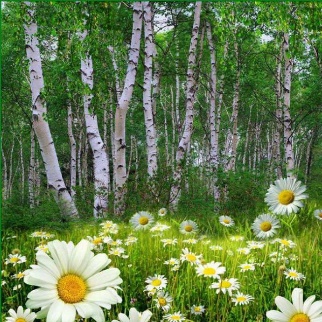 О чем вам рассказывает видеофрагмент и как он может быть связан с нашим уроком? https://youtu.be/PlsAMPYIn_EРешите кроссворд и узнаете тему урока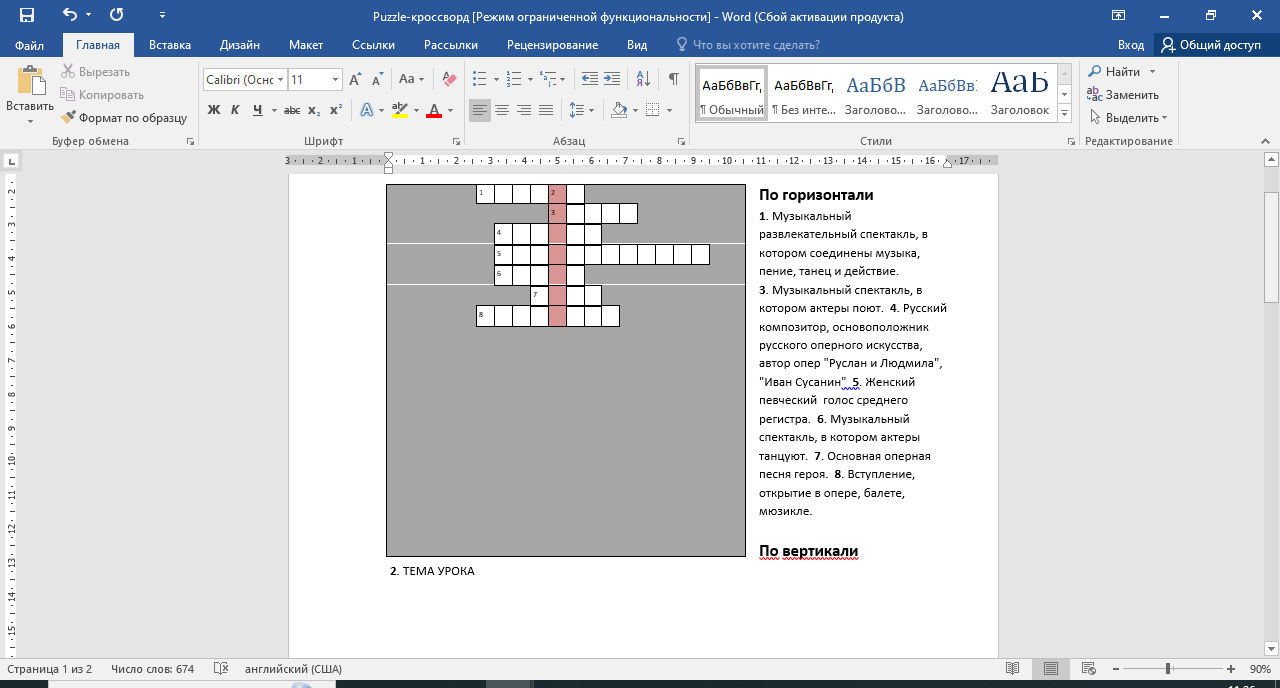 Составь определение из слов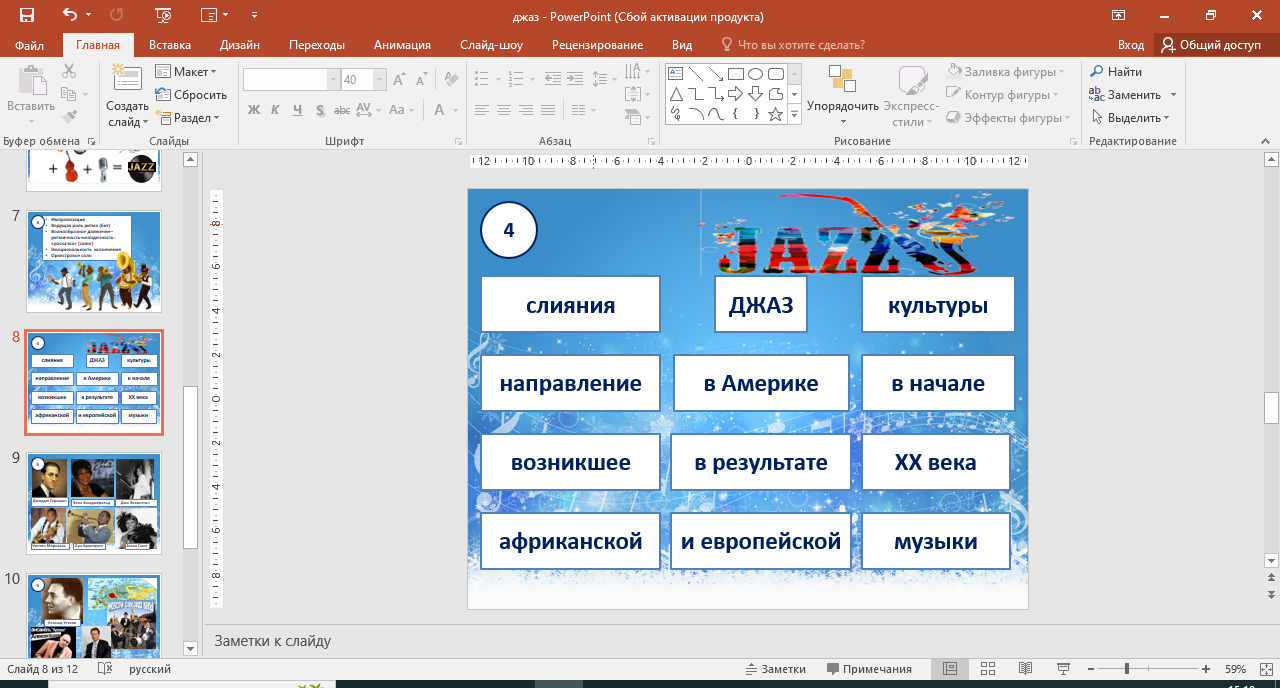 Составь понятие из букв или слогов и подбери каждой иллюстрации свое название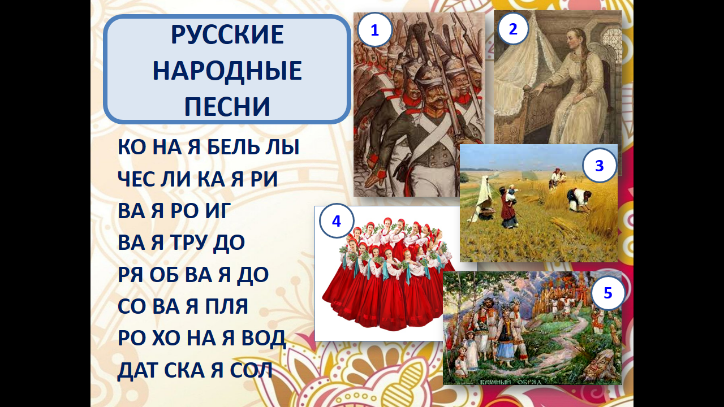 Перевертыши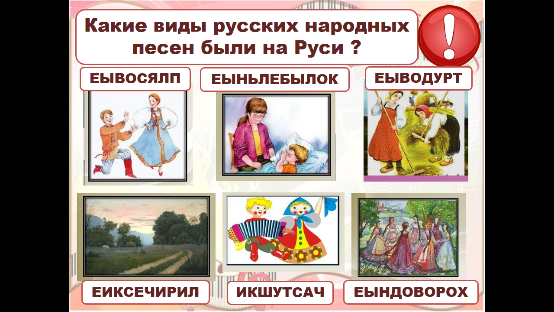 Найди соответствие термина и определения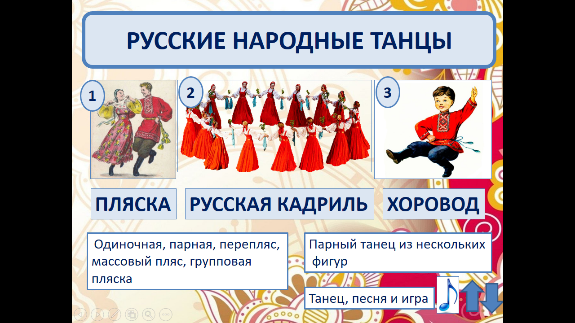 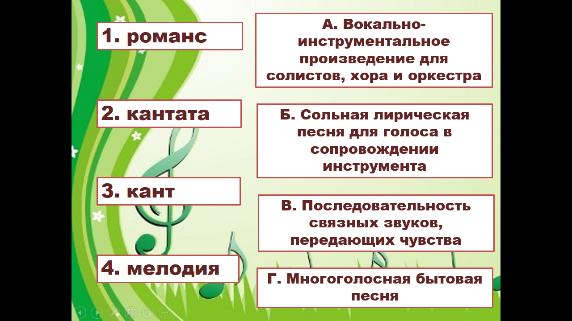 Восстанови по начальной букве названия жанров вокальной и инструментальной музыки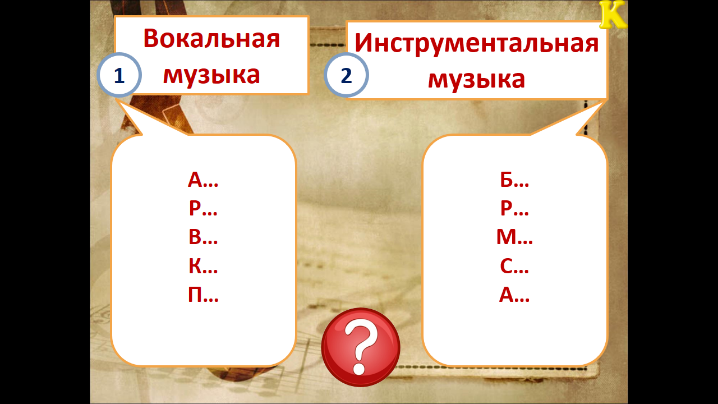 Угадай мелодию!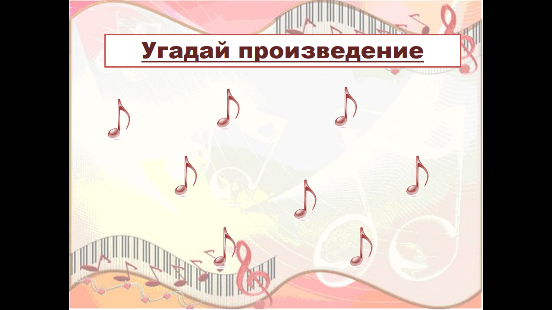 Сгруппируй по темам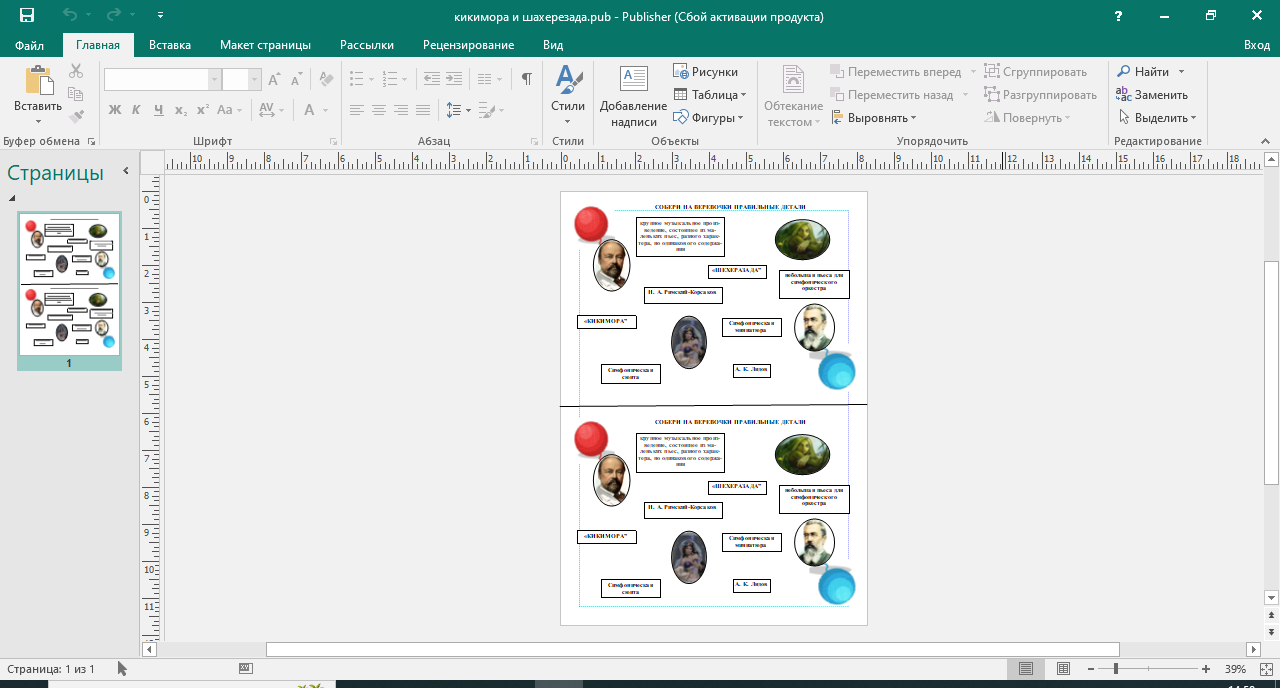 Реши ребус и ты узнаешь еще один известный музыкальный термин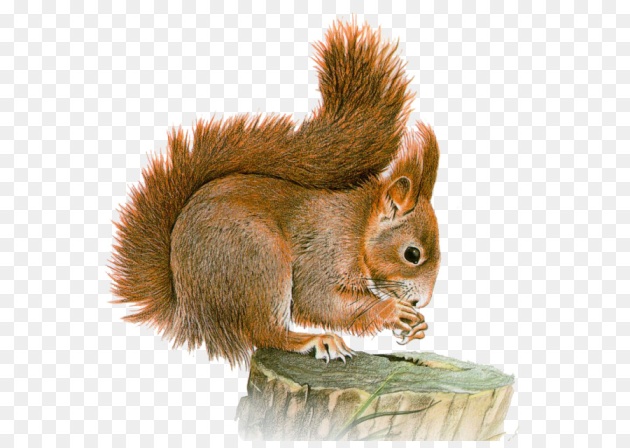 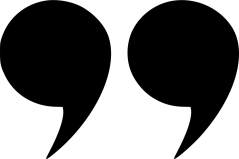 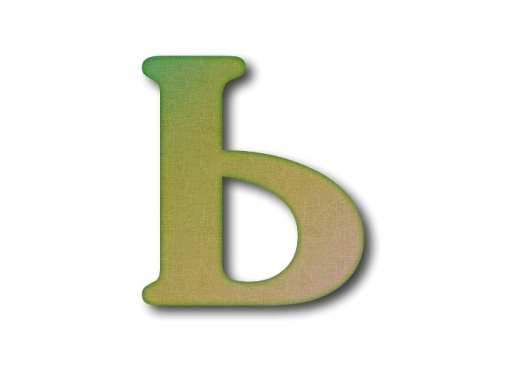 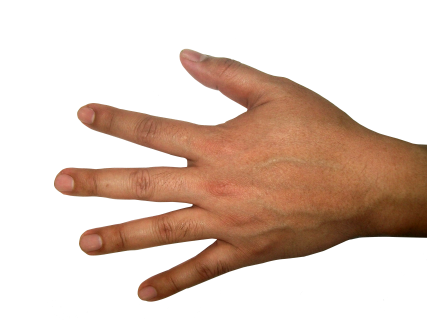 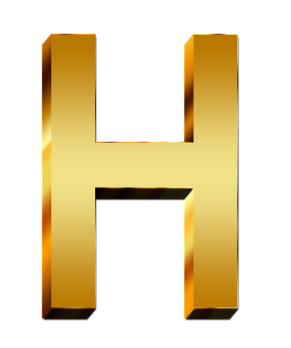 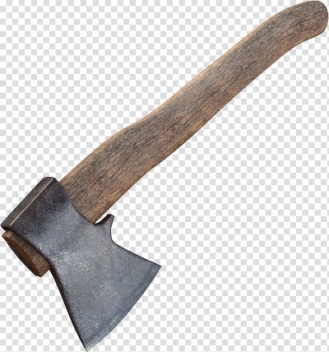 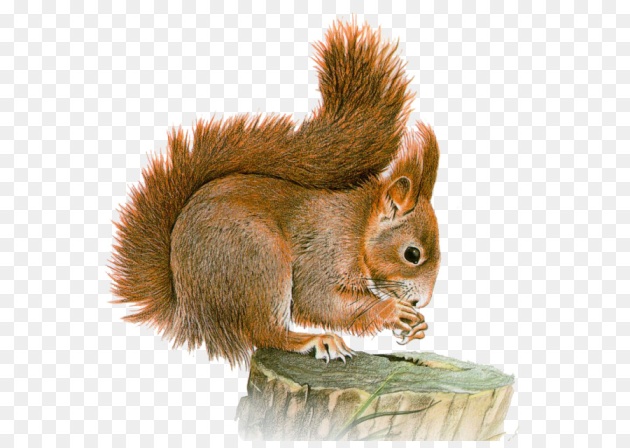 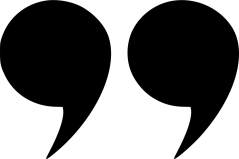 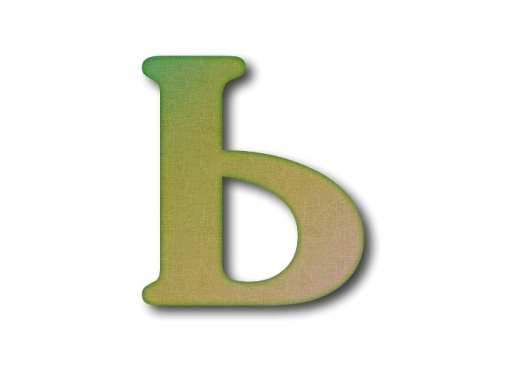 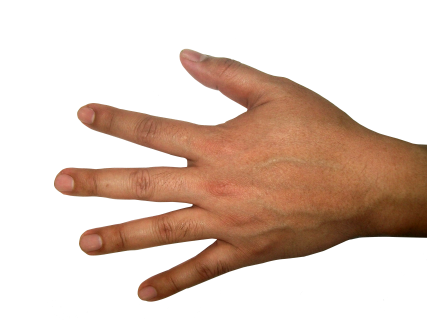 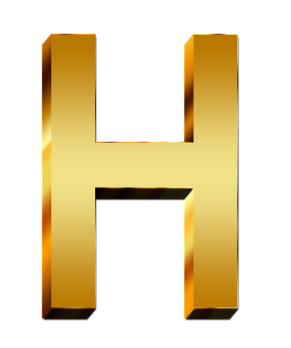 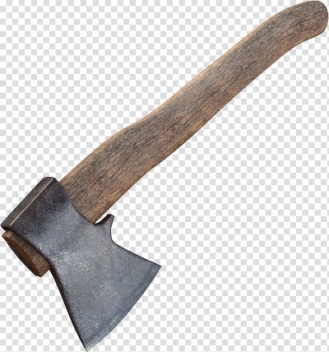 Собираем вкусный мед! Заполни как можно больше сот изученной тобой информацией по теме… .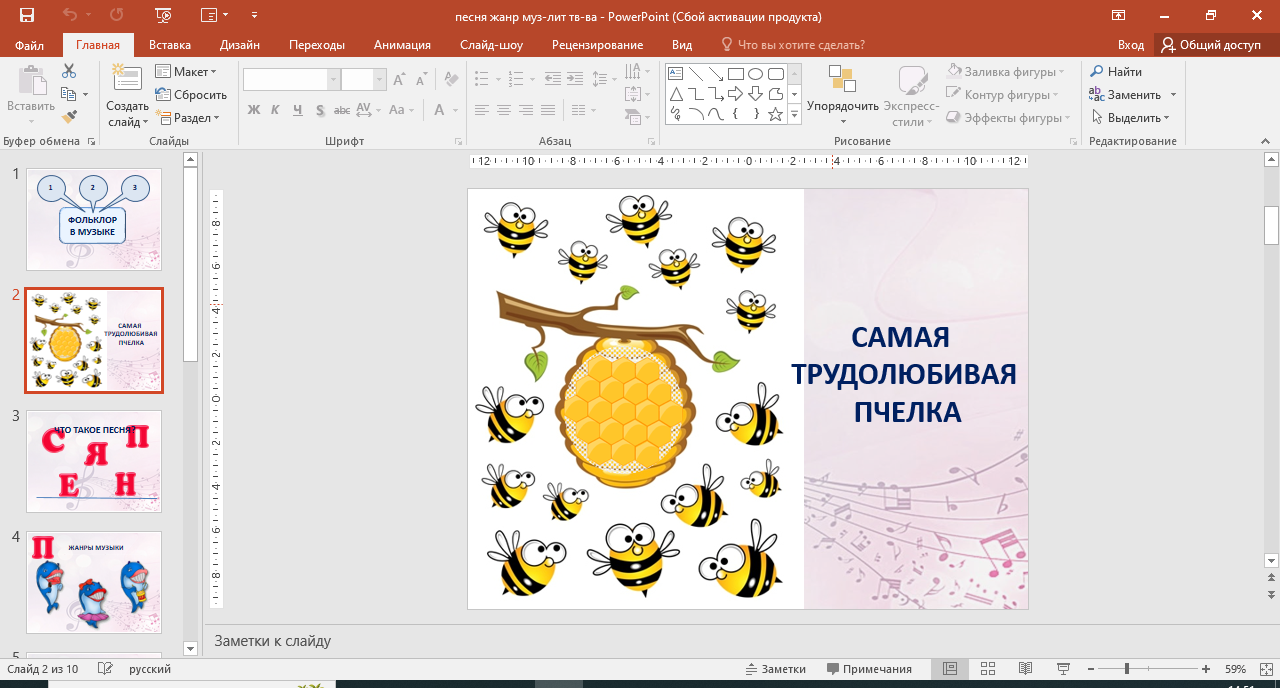 Ассоциации. Рассмотри картинки, подумай, что у них общее. Они подскажут определение понятию сюита.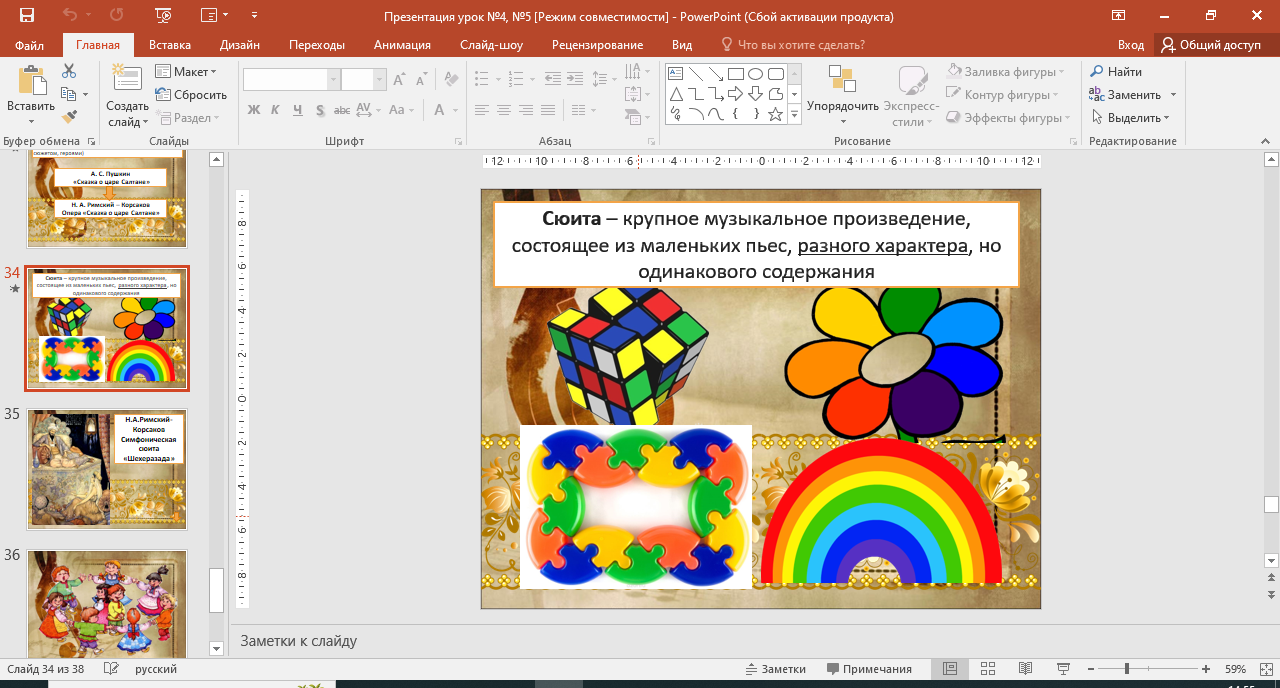 Заполни лепестки скрипичного цветка информацией, которую ты знаешь о скрипке, и у нас получится замечательный скрипичный букет!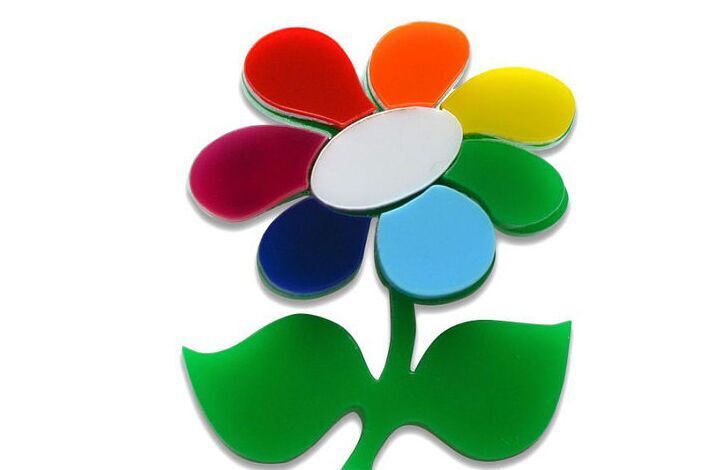 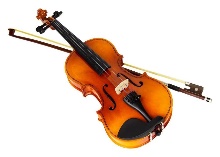 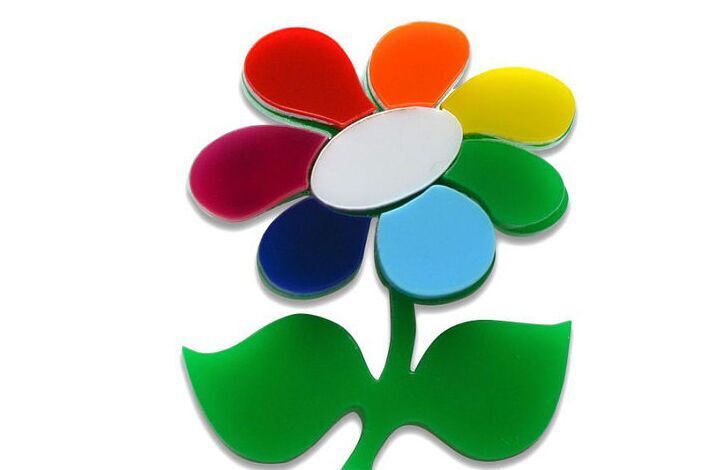 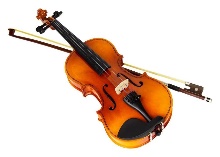 Восстанови информацию о романсе по ключевым словам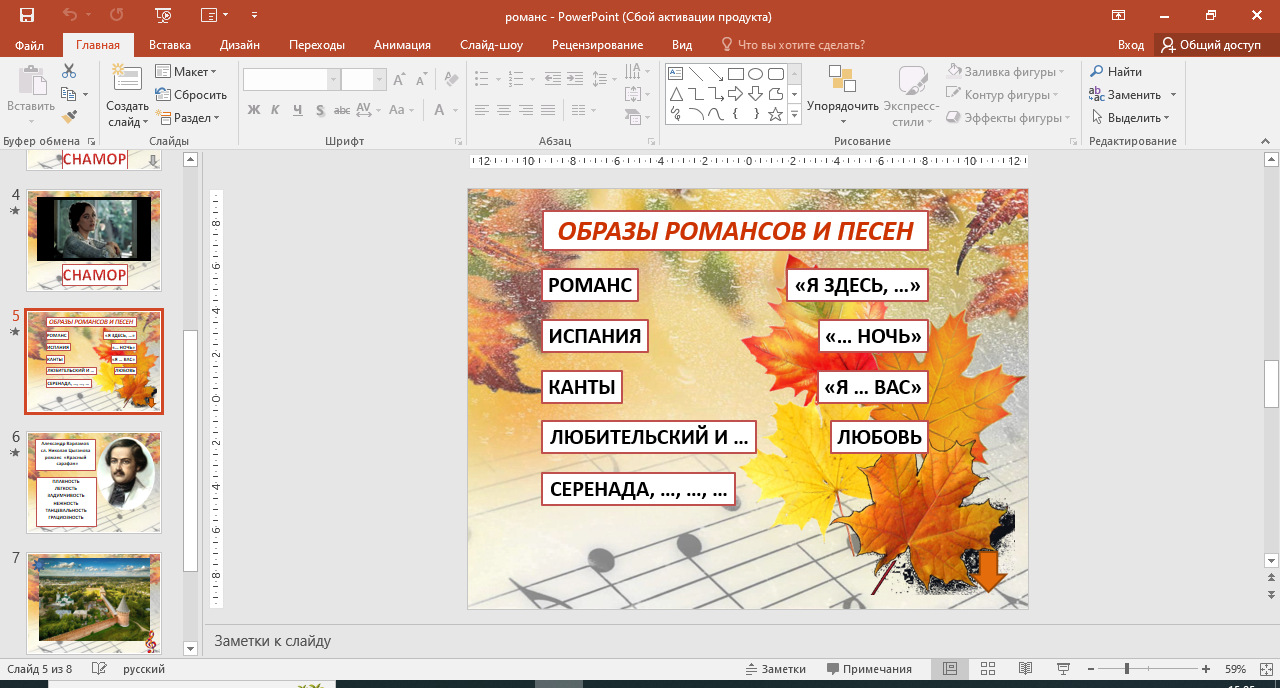 Заполните инфокарту недостающей информацией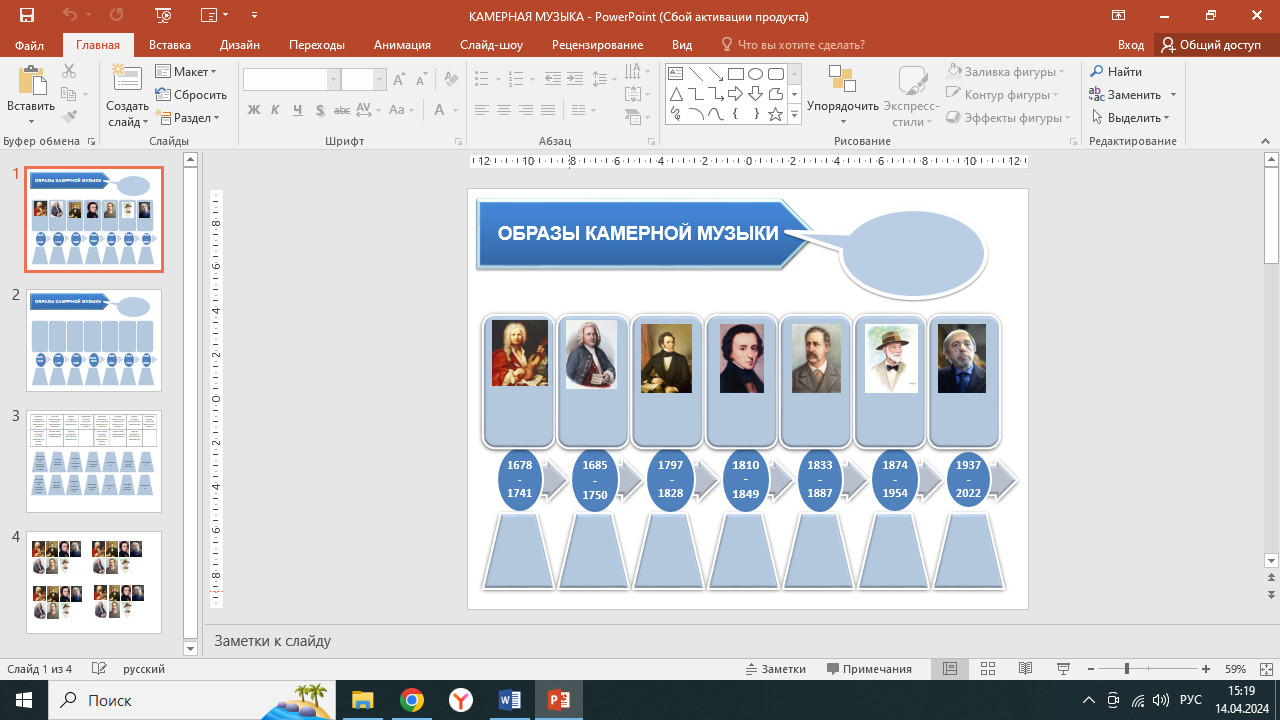 Головоломка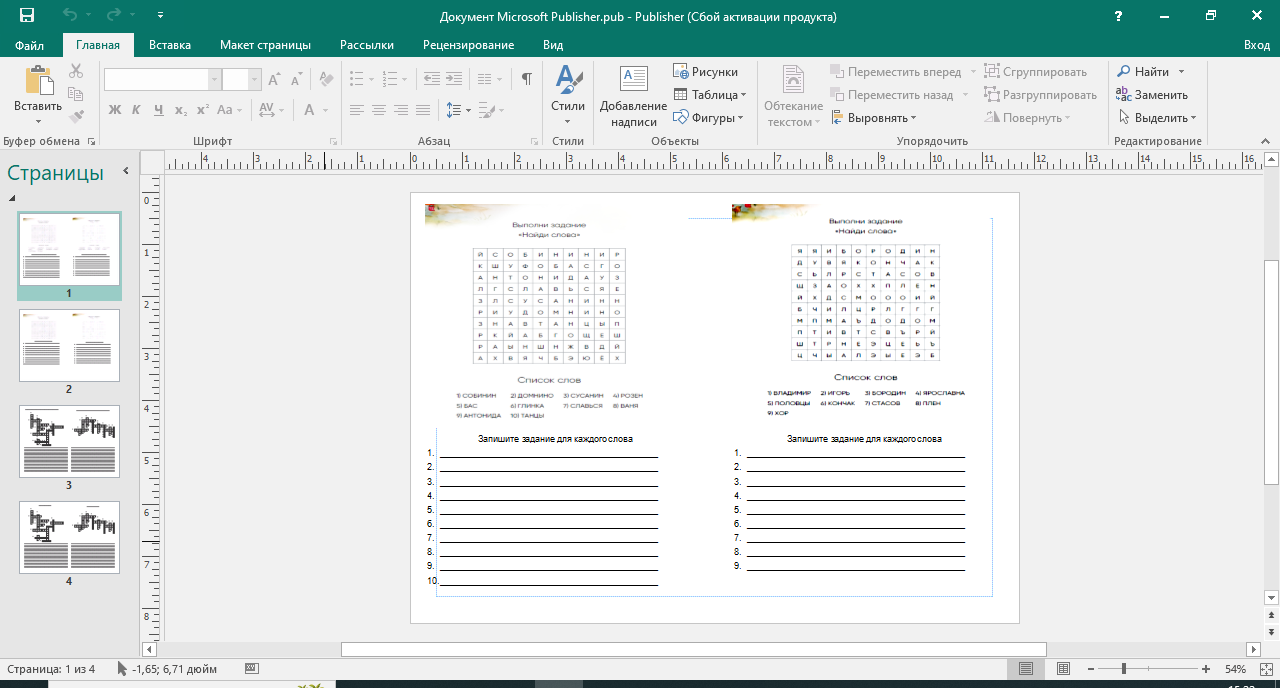 Логическая цепочка. Вся представленная информация объединена темой нашего урока. Какова эта тема?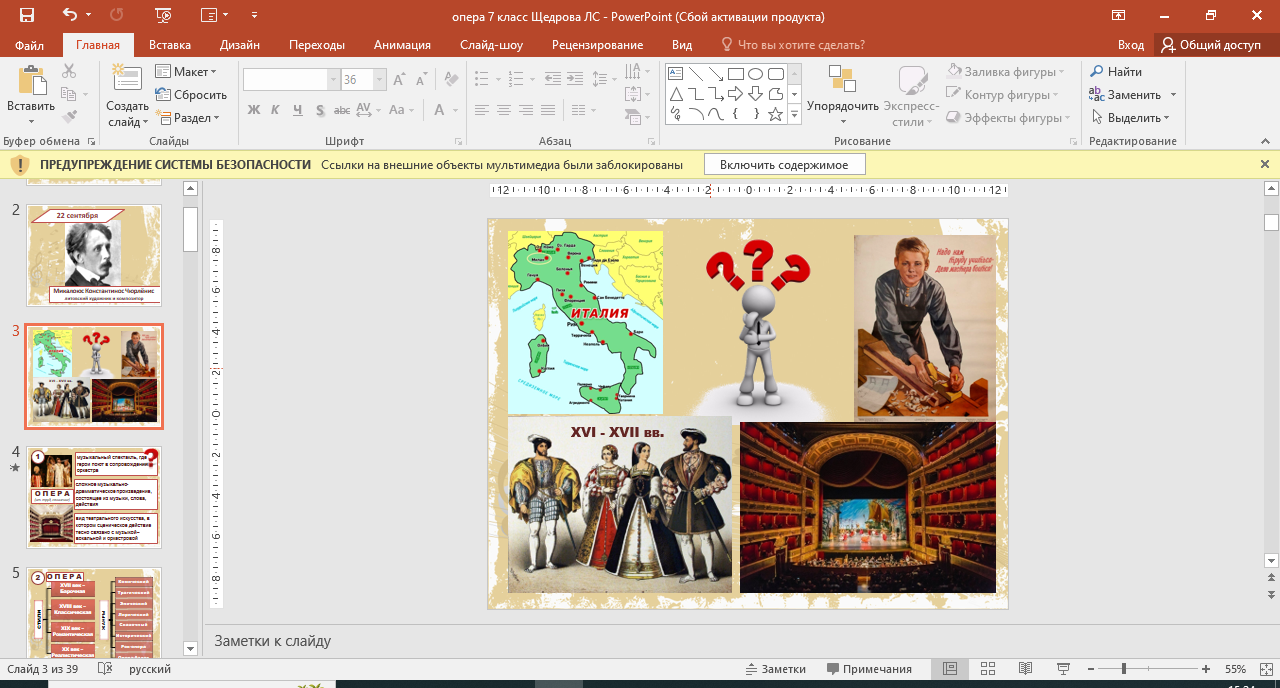 Что объединяет эту информацию?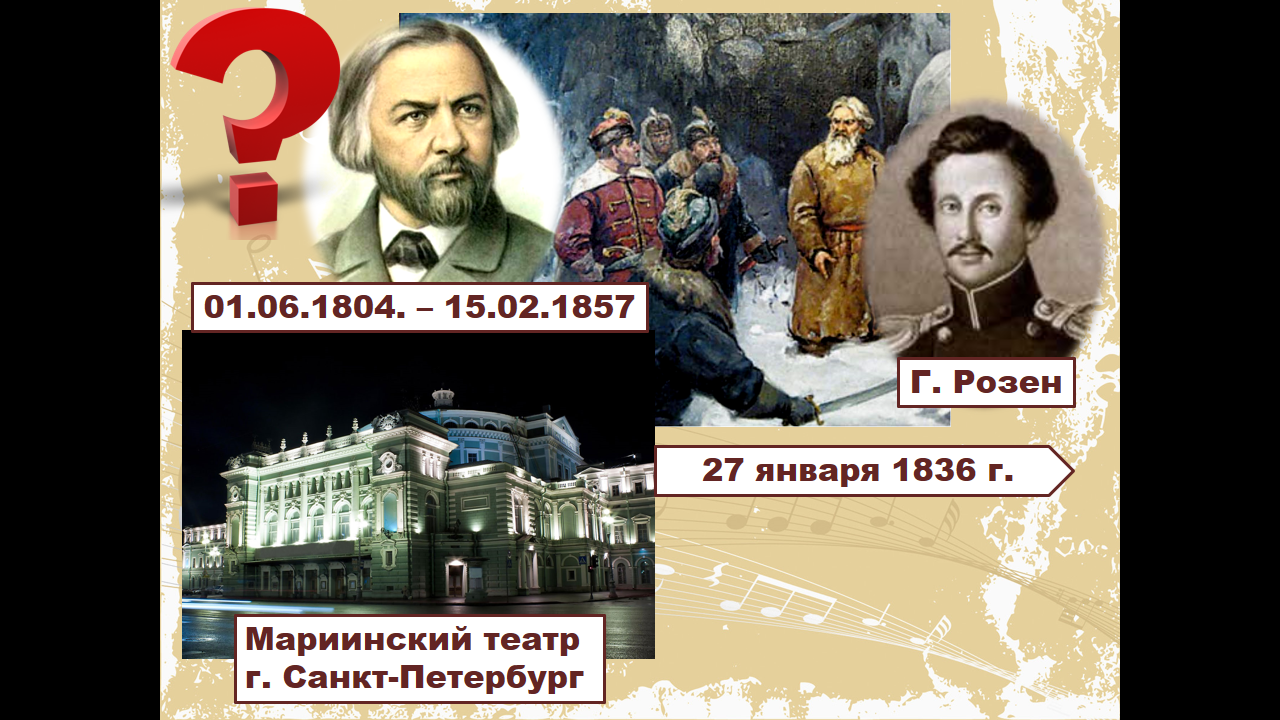 Зимняя рыбалка. Узнаем, какой рыбак поймает самую жирную рыбку. Заполни каждую косточку информацией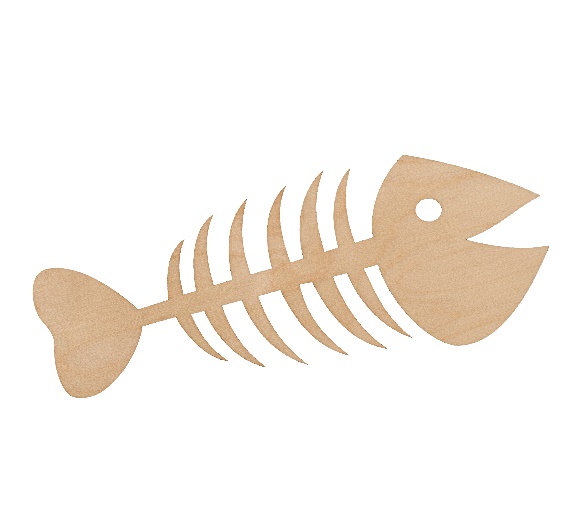 